Nom_________________________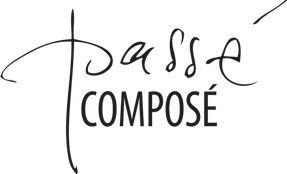 Beaucoup de Possibilités avec le Passé ComposéI. ÉCRIRE – Écrivez les phrases complètes au passé composé.
1.________________________________________________________________________________________2.________________________________________________________________________________________3. ________________________________________________________________________________________4. ________________________________________________________________________________________5. ________________________________________________________________________________________6. ________________________________________________________________________________________7. ________________________________________________________________________________________8. ________________________________________________________________________________________9. ________________________________________________________________________________________10. _______________________________________________________________________________________II. LIRE – Lisez l’histoire et répondez aux questions suivantes avec des phrases complètes.1.  Est-ce que l’enfant est une fille ou un garçon?  Comment le savez-vous?2.  L’enfant est allé où et quand est-ce que l’enfant est arrivé?3.  Qu’est-ce qu’elles ont fait après le dîner?4.  Qu’est-ce qui s’est passé (happened) le lendemain (next day) matin?5.  Qu’est-ce qu’ils ont fait pendant (during) la journée (day)?III.  Discuter –  Avec un autre élève, parlez de ce que vous avez fait le weekend passé.  Notez ce que l’autre élève a fait ici.  Par exemple:  Sabine a mangé une pizza au poisson.1.2.3.IV.  Regarder – Regardez la bande dessinée et décrivez ce qui s’est passé en 4 phrases complètes.1.								2.								3.								4.								V.  Écouter – Écoutez la chanson et remplissez les espaces avec les mots que vous entendez.J'avais dessiné sur le sable, Son doux visage qui me souriait
Puis il __________   __________________ sur cette plage,  Dans cet orage, elle ___________ disparuEt j'ai crié, crié, Aline, pour qu'elle revienne,  Et j'ai pleuré, pleuré, oh! j'avais trop de peineJe me ________________ assis près de son âme,    Mais la belle dame s'était enfuie
Je l'_________ cherchée sans plus y croire,   Et sans un espoir, pour me guiderEt _______ crié, crié, Aline, pour qu'elle revienne,    Et _______   pleuré, pleuré, oh! j'avais trop de peineJe n'ai gardé que ce doux visage,   Comme une épave sur le sable mouilléEt _________   ______________________, ______________________, Aline, pour qu'elle revienne    Et _________   ______________________, ______________________, oh! j'avais trop de peineVI.  Jouer – Lancez les dés et créez une phrase au passé composé.  Le premier avec tous les 6 gagne!Je________________________________________		Nous_____________________________________Tu_______________________________________		Vous______________________________________
Il/Elle____________________________________		Ils/Elles___________________________________VII.  Confirmer – Vérifiez et corrigez vos réponses d’une couleur différente.  Ensuite, marquer comment vous avez fait sur cette échelle: □  Toute (all) correcte 					J’ai besoin de travailler sur :□  Plus que la moitié (half) correcte □  Moitié (half) correcte □  Rien (none) correcte □  Moins que la moitié (half) correcte